December 2018 Activities of the Service Structure Committee 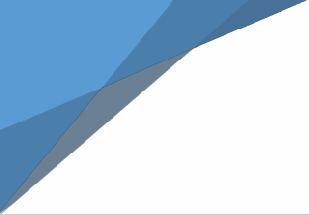 The Service Structure Committee met twice in December. The committee approved a Regional Map for recommendation to the Board of Trustees. This map is for North America only. The committee will hold a workshop at the ABC in Sweden to involve the international community in discussions about the Regional Map for the rest of the world. Work continues on the requirements for Regions to send a representative to the Board of Trustees. Current Committee members are:If you would like to participate in this important work for the future of ACA WSO please feel free to contact Marcia J. at secretary@adultchildren.org On behalf of the committee, we are grateful to be of service to the fellowship that has given so much to us and many others.Marcia J.Service Structure Committee ChairMarcia J. (Chair) IACharlie H. (Vice Chair) VASarah O. NJJosh W. DCJim B. FLCarole C. CAMatt K. WIMiles C. ONTBonnie K-M TX